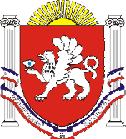 БОТАНИЧЕСКИЙ  СЕЛЬСКИЙ СОВЕТРАЗДОЛЬНЕНСКОГО РАЙОНАРЕСПУБЛИКИ КРЫМРЕШЕНИЕ13.12. 2021 года                    							      № 311    Об утверждении графика приема граждан депутатами Ботанического сельского совета Раздольненского района на 2022 годВо исполнение Устава муниципального образования Ботанического сельского поселения Раздольненского района Республики Крым района, Ботанический  сельский совет   Р Е Ш И Л:1. Утвердить график приема граждан депутатами Ботанического сельского совета Раздольненского района на 2022 год (прилагается).2. Настоящее решение вступает в силу с момента его принятия.3. Обнародовать настоящее решение путем размещения на информационном стенде Ботанического сельского совета  и  на официальном сайте администрации в сети Интернет http://admbotanika.ru/.Председатель Ботанического сельскогосовета – Глава администрации Ботаническогосельского поселения                                                             М.А. Власевская                                                           Графикприема граждан депутатами Ботанического сельского   совета  Раздольненского района на 2022 годПриложение к решению внеочередного 34-го заседания  Ботанического  сельского  совета  2- го созываот 13.12.2020г.  № 311№  п/пФИО депутатаДата, время приемаДата, время приемаДата, время приемаДата, время приемаДата, время приемаДата, время приемаДата, время приемаДата, время приемаДата, время приемаДата, время приемаДата, время приемаДата, время приемаДата, время приемаМесто приема№  п/пФИО депутатавремяянварьфевральмартапрельмайиюньиюльавгустсентябрьоктябрьноябрьдекабрьМесто приема1.Бабич Сергей Михайлович с 12-00 до13-0014444631527112Здание Администрации Ботанического  сельского поселения2.Власевская Мила Анатольевна с 14-00 до17-00ежедневноежедневноежедневноежедневноежедневноежедневноежедневноежедневноежедневноежедневноежедневноежедневноЗдание Администрации Ботанического  сельского поселения3.Вовкодав Светлана Валерьевна с 12-00 до13-00107144166415375Здание Администрации Ботанического  сельского поселения4. Живов Олег Владимировичс 11-00 до12-00133371297118131015Дом культуры с.Кумово5.Золкина Наталья Ивановна с 12-00 до13-001111517145913416Здание Администрации Ботанического  сельского поселения6.Красицкий Григорий Михайлович с 12-00 до13-0012991311813177121614Здание Администрации Ботанического  сельского поселения7.Олейник Надежда Леонидловна с 12-00 до13-00282525222017222623212523Здание Администрации Ботанического  сельского поселенияФИО депутатавремяянварьфевральмартапрельмайиюньиюльавгустсентябрьоктябрьноябрьдекабрьМесто приема8.Попиль Валерий Михайлович  с 12-00 до13-00181515192421262320182220Здание Администрации Ботанического  сельского поселения9Терещук Галина Даниловнас 11-00до 12-00272424282623282529272429Дом культуры с.Кумово10Шевченко Эльзара Юсуфовнас 12-00до 13-00242128183027181519172119МБОУ «Ботаническая средняя школа»